RE LESSON 8 WEEK 5LO: To understand the important beliefs of our Christian Faith.HOM: Responding with wonderment and awe.INTROThe next few activities (pieces of work) that you are going to carry out build a three-layered cake! This is an analytical research task!In this task you will need to carryCarry out your own independent research based on the particular questions given.Gather the information that you find and will use -your responses Use the correct terminology and vocabulary that we have used across the topics studied so far this academic year, in order to respond to the questions given, in a way that demonstrates clearly, your depth of understanding related to the task.Our focus will be towards:Learning about the Important Beliefs of our Faith.We are going to start by building the first layer of the cake. Here we are going to collect and show answers to important beliefs of Christian faith. As you don’t have your RE books with you at home, I have included some prompts that will help trigger your thinking about past topics we have covered in RE, help to organise your ideas and in turn help you with answering the focus questions in depth about our faith.Take your time with the questions. Discuss the questions and your answers with an adult. Research answers based on the Catholic way of thinking on the internet (You need to enter the word Catholic when you do your research as some Christian denominations view some things a little bit differently to the Catholic Church and your answers to demonstrate that we are learning about the important beliefs of our Catholic faith)Write your answers to these statements after your discussions with your parents and your initial research. Then create a poster belowSomething about creation and humans being ‘from God’__________________________________________________________________________________________________________________________________________________________________________________________________________________Something about people being in God’s image/brought to life with God’s breath._______________________________________________________________________________________________________________________________________________________________________________________________________________Something about God coming into the world as Jesus (incarnation)_______________________________________________________________________________________________________________________________________________________________________________________________________________Something about Jesus being God…revealed in his lifetime_______________________________________________________________________________________________________________________________________________________________________________________________________________Something about prayer_______________________________________________________________________________________________________________________________________________________________________________________________________________Something about what the Beatitudes and/or Lord’s prayer call us to do/say about God____________________________________________________________________________________________________________________________________________________________________________________________________________________________________________________________________________________Something about Lent/change of heart____________________________________________________________________________________________________________________________________________________________________________________________________________________________________________________________________________________Something about Easter…Palm Sunday through to the Resurrection____________________________________________________________________________________________________________________________________________________________________________________________________________________________________________________________________________________Something about the Holy Spirit.____________________________________________________________________________________________________________________________________________________________________________________________________________________________________________________________________________________IMPORTANT BELIEFS OF OUR FAITH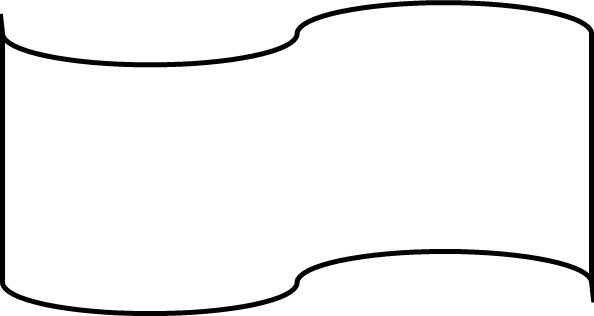 You need to create a nice poster for the first layer of your cake. Think of some symbols that you could include beside your writing that would be a good visual reference, for each of the answers you have given about the Important beliefs of our Faith.This layer establishes what we believe…it is the base or foundation of everything that goes ‘on top’.